Òw` BwÄwbqvm©-iZœMf©v gvÓ[Aek¨B evsjvq c~iY Ki‡Z n‡e]ZvwiL t ..................................... 						Av‡e`bKvixi ¯^vÿiwb‡`©kbvejx tAv‡e`‡bi †kl ZvwiL AvMvgx 10 AvM÷, 2022 wLª.Av‡e`b digwU wb‡Ri gZ K‡i Kw¤úDUvi K‡¤úvR (d›U mvBR 14) K‡i Aek¨B wcwWGd Ges gvB‡µvmdU IqvW© dvBj info.iebit@gmail.com B-‡gB‡j †cÖiY Ki‡Z n‡e|A_ev wb‡¤œv³ wVKvbvq WvK/Kzwiqvi‡hv‡M cvVv‡Z n‡e:m¤§vbx mvaviY m¤úv`KBwÄwbqvm© Bbw÷wUDkb, evsjv‡`k (AvBBwe)knx` cÖ‡KŠkjx feb, m`i `dZiigbv, XvKv-1000|‡gvev: +880 1711 526481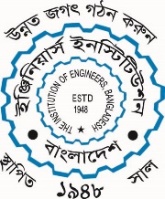 BwÄwbqvm© Bbw÷wUDkb, evsjv‡`k (AvBBwe)knx` cÖ‡KŠkjx feb, m`i `dZi, igbv, XvKv-1000|1|Av‡e`bKvixi bvgt(evsjvq)......................................................................................(English) ...................................................................................2|AvBBwe †g¤^vikxc bv¤^vit(F/M/AM) ..................................................................................3|‡gvevBj bv¤^vit.................................................................................................4| wcZvi bvgt.................................................................................................5|gvZvi bvgt.................................................................................................6|¯’vqx wVKvbvt..................................................................................................................................................................................................7|eZ©gvb wVKvbvt..................................................................................................................................................................................................8|RvZxq cwiPqcÎ bst.................................................................................................9|‡gvU fvB-‡ev‡bi msL¨vt.................................................................................................10|fvB-‡evb‡`i cwiwPwZ (‰R¨ôZvi wfwË‡Z Av‡e`bKvixmn) t(mKj Z‡_¨i cÖgvYK mshy³ Ki‡Z n‡e)fvB-‡evb‡`i cwiwPwZ (‰R¨ôZvi wfwË‡Z Av‡e`bKvixmn) t(mKj Z‡_¨i cÖgvYK mshy³ Ki‡Z n‡e)fvB-‡evb‡`i cwiwPwZ (‰R¨ôZvi wfwË‡Z Av‡e`bKvixmn) t(mKj Z‡_¨i cÖgvYK mshy³ Ki‡Z n‡e)11|‡Kb Avcwb Avcbvi gv‡K iZœMf©v gv g‡b K‡ib Zuvi Z_¨eûj we¯ÍvwiZ weeiY (evsjv fvlvq 300 k‡ãi wb‡P bq Avjv`v KvM‡R Kw¤úDUvi K‡¤úvR (d›U mvBR 14 n‡Z n‡e) K‡i mshy³ K‡i w`‡Z n‡et‡Kb Avcwb Avcbvi gv‡K iZœMf©v gv g‡b K‡ib Zuvi Z_¨eûj we¯ÍvwiZ weeiY (evsjv fvlvq 300 k‡ãi wb‡P bq Avjv`v KvM‡R Kw¤úDUvi K‡¤úvR (d›U mvBR 14 n‡Z n‡e) K‡i mshy³ K‡i w`‡Z n‡et‡Kb Avcwb Avcbvi gv‡K iZœMf©v gv g‡b K‡ib Zuvi Z_¨eûj we¯ÍvwiZ weeiY (evsjv fvlvq 300 k‡ãi wb‡P bq Avjv`v KvM‡R Kw¤úDUvi K‡¤úvR (d›U mvBR 14 n‡Z n‡e) K‡i mshy³ K‡i w`‡Z n‡et12|Av‡e`bKvixi gv‡qi GKwU wm‡½j Qwe I gv mn mKj fvB-‡evb‡`i mw¤§wjZ MÖæc Qwe Av‡e`bc‡Îi mv‡_ Aek¨B mshy³ Ki‡Z n‡et Av‡e`bKvixi gv‡qi GKwU wm‡½j Qwe I gv mn mKj fvB-‡evb‡`i mw¤§wjZ MÖæc Qwe Av‡e`bc‡Îi mv‡_ Aek¨B mshy³ Ki‡Z n‡et Av‡e`bKvixi gv‡qi GKwU wm‡½j Qwe I gv mn mKj fvB-‡evb‡`i mw¤§wjZ MÖæc Qwe Av‡e`bc‡Îi mv‡_ Aek¨B mshy³ Ki‡Z n‡et 